Контрольно-измерительные материалыпо предмету «Музыка» во 2 в классе УМК «Школа России»Составитель:Чурилова Ольга ЮрьевнаДемонстрационный вариант контрольно-измерительного материала                                по предмету музыка  за курс 2 класса.
 А 1. Инструмент симфонического оркестра:а)ложки      б) флейта       в) баян       г) бубен       А 2.   Инструмент русского народного оркестра:              а) балалайка    б) гобой    в) валторн     г) флейта. А 3.Значок, с помощью которого записывают музыку:            а) нота         б) рондо           в) баритон          г) романс.А 4.Музыкальный спектакль, в котором персонажи танцуют под музыку оркестра:            а) опера     б) увертюра         в) балет        г) соната.  А 5. Музыкальное произведение, предназначенное для исполнения перед более значительной пьесой :           а) балет       б)вальс     в) опера      г) прелюдия. А 6. Сочинитель музыкиа) актёр      б) слушатель    в) певец       г) композитор А 7. Руководитель оркестра             а) солист      б) слушатель     в) скрипач         г) дирижёр      А 8.  Главный герой этой оперы – новгородский купец и путешественник, гусляр:  а) «Снегурочка»    б) «Руслан и Людмила»  в) «Иван Сусанин»   г) «Садко» А 9. Этот музыкальный термин переводится как «начало», «открытие»          а) увертюра     б) лад      в) мелодия     г) ритмВ 1. Что обозначает слово:а)    «пиано»  ____________                          б)   «форте» ________________              В 2. Как называется инструмент, состоящий из двух слов  «пиано»  и «форте»В 3. Установите соответствие между композиторами и их произведениямиа)М.И Глинка                                                    «Снегурочка»б)П.И. Чайковский                                            «Руслан и Людмила»в) Н.А.Римский-Корсаков«Детский альбом» В 4. Запишите известные вам  ноты.В 5. Определите  музыкальные  жанры.                 Колыбельная                                     марш                 Вальс                                                   песня                  … деревянных солдатиков            танецВ 6. Вспомни  и запиши фамилии известных тебе русских и зарубежных      композиторов  :              1.____________________         2.________________________              3.____________________         4.________________________ В 7.Напишите названия музыкальных инструментов.                  1. ____________________        2. __________________________                 3._____________________        4.__________________________     В 8. Что это?  ___________________________________________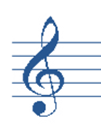 